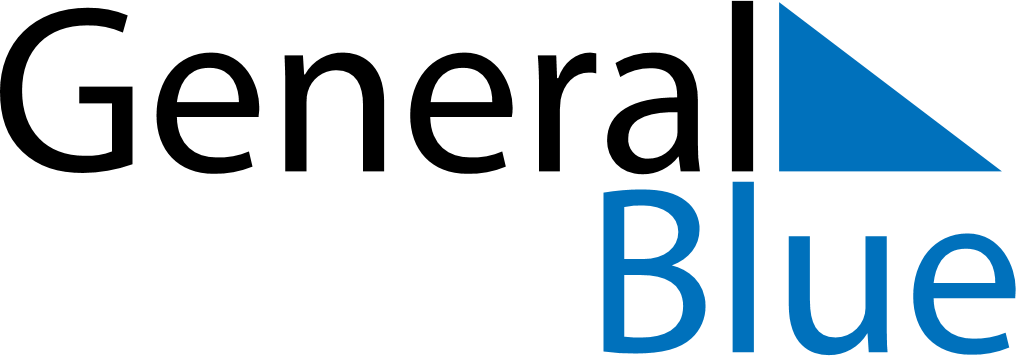 Lesotho 2025 HolidaysLesotho 2025 HolidaysDATENAME OF HOLIDAYJanuary 1, 2025WednesdayNew Year’s DayMarch 11, 2025TuesdayMoshoeshoe DayApril 18, 2025FridayGood FridayApril 21, 2025MondayEaster MondayMay 1, 2025ThursdayWorkers’ DayMay 25, 2025SundayAfrica Day/ Heroes’ DayMay 29, 2025ThursdayAscension DayJuly 17, 2025ThursdayKing Letsie III’s BirthdayOctober 4, 2025SaturdayIndependence DayDecember 25, 2025ThursdayChristmas DayDecember 26, 2025FridayBoxing Day